Информационное сообщение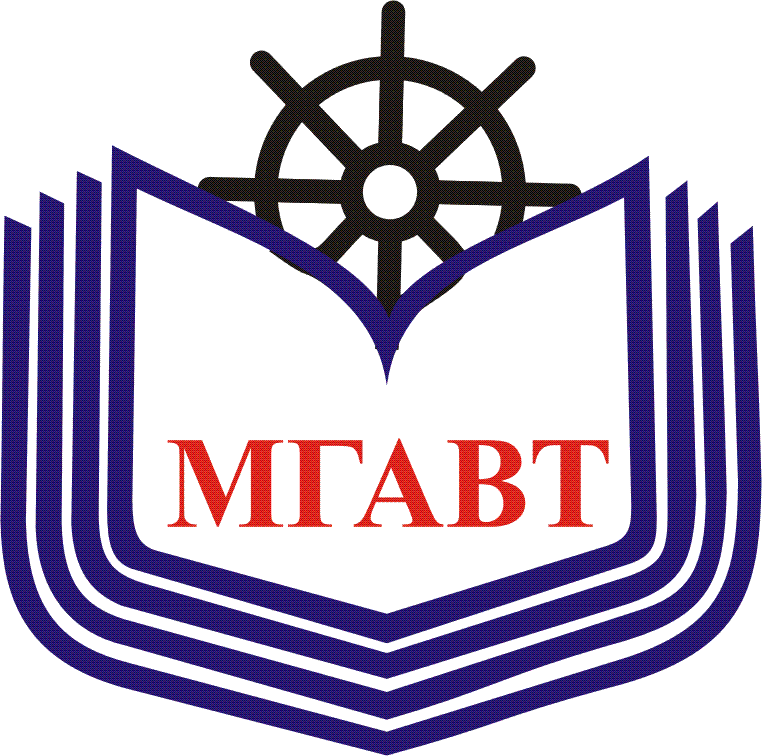 Федеральное агентство морского и речного транспортаФГБОУ ВО «ГУМРФ имени адмирала С.О. Макарова»Московская государственная академия водного транспорта – филиал Федерального государственного бюджетного образовательного учреждения высшего образования «Государственный университет морского и речного флота имени адмирала С.О. Макарова»Извещаем о проведении 22-24 апреля 2019 года в рамках  ХL международной научно-практической конференции Академии «Инновационный транспортный потенциал»секции обучающихся младших курсов «Естественнонаучные, математические, технические и социальные дисциплины в транспортной отрасли - 2019» по направлениям: математика, физика, информационные технологии, механика, химия, экология, социальные дисциплины, безопасность жизнедеятельностиНа секцию конференции приглашаются обучающиеся, их преподаватели, включая, очень желательно, представителей зарубежных стран.  Форма участия: очная, заочная, стендовые доклады. На конференцию представляются  материалы научных исследований в виде доклада (тезисы доклада и презентация).Организация и порядок проведения конференции:- для организации и проведения секции конференции создаётся Оргкомитет, который определяет состав конкурсной комиссии, состоящей из председателей жюри направлений секции и членов жюри, разрабатывает программу конференции, подводит итоги конференции, оформляет результаты конференции в виде сборника докладов с регистрацией в Наукометрической базе данных РИНЦ. – до 8 апреля участниками конференции представляются в Оргкомитет  наименования тем предполагаемых докладов, их авторы и научные руководители;– Оргкомитет анализирует  представленные тем докладов по их актуальности, соответствию  профилю секции и принимает решения о представлении их на конференцию. Разрабатывает Программу секции конференции;- до 15 апреля участниками конференции направляются в Оргкомитет тезисы докладов и презентации в электронном виде, подготовленные и оформленные в соответствии с требованиями, приведенными в Приложениях 1 и 2. Доклады, не соответствующие изложенным требованиям, не принимаются;- 22-24 апреля публичное выступление с докладами по направлениям секции в соответствии с Программой секции. Продолжительность выступления каждого участника – 5-7 мин. Место регистрации участников конференции: г. Москва, Новоданиловская наб., д. 2, корп.1., ауд. 521, 523. Предварительно - начало регистрации - 12.00, открытие конференции - 13.00  22 апреля 2019 г. Темы докладов, тексты докладов и  презентации следует направлять на электронную почту E-mail: tsbmgawt@yandex.ru Телефон для справок: 8 (910) 440 64 58 – Новиков Василий Константинович.Приложение 1Требования к докладу1. Работы на конференцию представляются в виде тезисов докладов и презентаций (далее доклад) в электронном виде.2.  Правила подготовки доклада:- доклад подготавливается на русском языке; - объем доклада не должен превышать 3-4 страницы машинописного текста; 3. Доклад должен состоять из приведенных ниже последовательно расположенных элементов:- заголовок (тема) доклада;- фамилии и инициалы автора (ов), фамилии и инициалы, ученое звание и степень научного руководителя;- названия учреждений, в которых они обучаются;- аннотация;- ключевые слова;- текст доклада  (введение, основная (содержательная) часть, выводы, список литературы);4. Правила разработки доклада:- заголовок (тема) доклада должен четко отражать его содержание. Не допускается, чтобы заголовок состоял из нескольких предложений. Заголовок доклада также не должен содержать математических и химических формул и сокращений;- фамилии и инициалы авторов пишут шрифтом - 12, фамилии авторов разделяют запятыми. После фамилии каждого из авторов в скобках записывается учебная группа, место обучения; - аннотация (не более 4 строк) должна кратко излагать предмет доклада и основные результаты, содержащиеся в нем. Начертание шрифта – курсив, размер шрифта – 14 пунктов, выравнивание по ширине страницы. - перечень ключевых слов должен включать от 5 до 10 слов или словосочетаний из текста доклада, которые в наибольшей мере характеризуют его содержание и обеспечивают возможность информационного поиска. Ключевые слова приводятся в именительном падеже и печатаются прописными буквами в строку через запятые. Начертание шрифта – курсив, размер шрифта – 14, выравнивание по ширине страницы. 5. Текст доклада  должен содержать:Введение:- актуальность – указывается значимость и состояние объекта исследований, определенного в теме доклада,  степень его проработки различными авторами, выявляются не исследованные вопросы, которые и являются целью доклада; - цель исследования – определяется конечный результат, которого хотел бы достичь исследователь. Для формулировки цели рекомендуется использовать термины деятельности, например:  выявить…, установить…, обосновать..., уточнить…,  разработать…; - задачи исследования – приводится перечень вопросов, на которые необходимо найти и изложить в основной части работы правильные теоретические и практические ответы.Основная (содержательная) часть доклада - раскрывается теория исследуемого вопроса, исходя из перечня поставленных задач исследований, уровень разработанности вопроса в теории и практике, исходя из сравнительного анализа с имеющимися данными в литературных источниках. Основная часть должна содержать результаты проведенного исследования и  их анализ.Выводы должны содержать конкретные ответы на поставленные задачи исследований и практические рекомендации.Список литературы должен включать в себя перечень источников, которые были использованы при проведении исследовательской работы. Приложение 2Правила оформления тезисов докладаСодержание тезисов доклада оформляется с учётом следующих правил: - шрифт Times New Roman, кегель 14, цвет – черный, размер листа А4, шрифт основного текста – 14, подрисуночных подписей, литературы, в таблицах – 12; - текст записывается через 1,15 междустрочный интервал, с абзацного отступа - 1,25 (красная строка), выравнивание абзаца – по ширине, автоматическая расстановка переноса, размер полей: левое, правое, верхнее, нижнее – 20 мм; - стиль изложения доклада – от третьего лица;- рисунки, чертежи, схемы должны быть сгруппированы и не должны "расползаться" по тексту, минимальный шрифт – 10; - рисунки, таблицы размещаются после упоминаний о них в тексте, не разрывая предложений; - между цифрой и единицей измерения оставляется пробел (17 м, 5 °С, 13 %); - пояснения формульных символов, начинающиеся с "где …", записываются не с красной строки, а как продолжение текста, без двоеточия (где – правильно, где: - не правильно); - используемые термины, аббревиатуры и формульные символы должны иметь пояснения (не допускается вместо пояснений приводить ссылки на литературу); - ссылки на литературный источник (номер) в тексте доклада записываются в квадратных скобках – [5, 14, 17-20]. - список литературы (не более 3-5 источников) оформляется в соответствии с требованиями ГОСТов, в том числе на электронные ссылки, размер шрифта – 12 пунктов. Источники в списке литературы  располагаются в порядке их появления в тексте доклада. Все другие элементы доклада оформляются строго в соответствии с требованиями ГОСТ 7.32-2017 Отчет о научно-исследовательской работе. Структура и правила оформления.Приложение 3Экспертный листоценки качества докладов по направлению……Ф.И.О. эксперта _____________________________________________ («0» - признак отсутствует; «1» - признак выражен слабо;  «2» - признак выражен; «3» - признак выражен сильно).Член жюри ________________ /________________/Приложение 4Итоговый экспертный листоценки качества докладов по направлению…..Председатель жюри ________________ /________________/№п/пФ.И.О. докладчикаЗначение признакаЗначение признакаЗначение признакаЗначение признакаЗначение признакаЗначение признакаЗначение признака№п/пФ.И.О. докладчикаНовизна и актуальность работыПроработанность теоретического раздела, теоретическая значимостьПроработанность практического раздела, практическая значимостьКачество и информативность презентацииСоответствие работы требованиям по оформлениюКачество доклада, его аргументированностьСумма баллов№п/пФ.И.О. докладчикаФ.И.О. экспертаФ.И.О. экспертаФ.И.О. экспертаФ.И.О. экспертаСредний баллМесто